informatīvais ziņojums “PROGRESA ZIŅOJUMS PAR E-ADRESES IEVIEŠANU”Vides aizsardzības un reģionālās attīstības ministrija (VARAM) Valsts reģionālās attīstības aģentūra (VRAA)2018. gads, novembrisIzmantotie saīsinājumi un terminiEsošās situācijas izklāstsInformatīvais ziņojums apskata e-adreses ieviešanas progresu (aktuālā statistika) un sniedz informāciju par esošo situāciju e-adreses izmantošanā, kā arī identificē aktuālās problēmas, kas ir izaicinājumi pilnīgai e-adreses ieviešanai. E-adrese produkcijā ir pieejama kopš 2018.gada 1.jūnija, kad e-adresi uzsāka izmantot tiešās pārvaldes iestādes, vēlāk e-adreses izmantošanai pakāpeniski pievienojās pārējās valsts iestādes. Šobrīd valsts iestādes veic dokumentu apriti savā starpā vai dokumentus saņem un nosūta privātpersonām, kas piedalās e-adrešu informācijas sistēmas pilottestēšanā. Ministrijas un pārsvarā visas Ministru kabinetam padotās iestādes e-adresei ir pieslēgušās, galvenais izaicinājums ir nodrošināt visu atvasināto publiska personu iestāžu pieslēgumu. Detalizēta informācija par iestāžu pieslēguma statusiem iekļauta 3. nodaļā un pielikumā. Ziņojuma 5. nodaļa identificē vairākus izaicinājumus un ietver nepieciešamos uzdevumus pilnīgai e-adreses ieviešanai.Vispārīgā informācija par e-adresiE-adrese kā valsts pārvaldē vienots risinājums ir ieviests, lai elektroniskā vidē nodrošinātu garantētu, drošu un ērtu oficiālo saziņu starp valsts iestādēm un privātpersonām, tai skaitā, to nodrošinot vienotas sistēmas ietvaros. E-adreses risinājuma pirmā kārta veidota uz portāla www.latvija.lv klienta darba vietas un Dokumentu integrācijas vides bāzes.E-adrese privātpersonām ir digitālā pastkastīte portālā www.latvija.lv, un tā nodrošina iespēju valsts iestādēm veidot ar privātpersonām saraksti elektroniski vienotā un drošā vidē.E-adrese radīs iespēju privātpersonai vienuviet drošā, uzticamā un ērtā veidā saņemt un nosūtīt oficiālo korespondenci valsts iestādei neatkarīgi no tās fiziskās dzīves vietas Latvijā vai atrodoties ārvalstīs.E-adreses risinājumu var pielīdzināt internetbankas risinājumam – slēgtā vidē (privātpersonām portālā www.latvija.lv) e-adreses konta lietotājam būs pieejams personificēts konts, kas nodrošinās dokumentu sūtīšanu, saņemšanu un glabāšanu. E-adreses risinājums neparedz dokumentu apriti ārpus e-adreses.E-adrešu informācijas sistēmas pārzinis ir VRAA. Detalizētāku informāciju par e-adresi iekļauta VARAM un VRAA izstrādātajās Oficiālās elektroniskas adreses (e-adreses) izmantošanas vadlīnijāsTiesiskais pamatojumsOficiālās elektroniskās adreses likumsMinistru kabineta 2017.gada 12.septembra noteikumi Nr.546 “Oficiālās elektroniskās adreses informācijas sistēmas noteikumi”E-adreses likums regulē jebkura dokumenta (oficiālās elektroniskās saziņas un elektronisko dokumentu) apriti, izmantojot e-adresi, neatkarīgi no dokumenta juridiskā spēka.E-adrese nodrošina dokumenta apriti starp:valsts iestādēm,valsts iestādēm un privātpersonām – gan fiziskām personām, gan reģistros reģistrētiem tiesību subjektiem. 1.attēls “E-adreses konta lietotāji”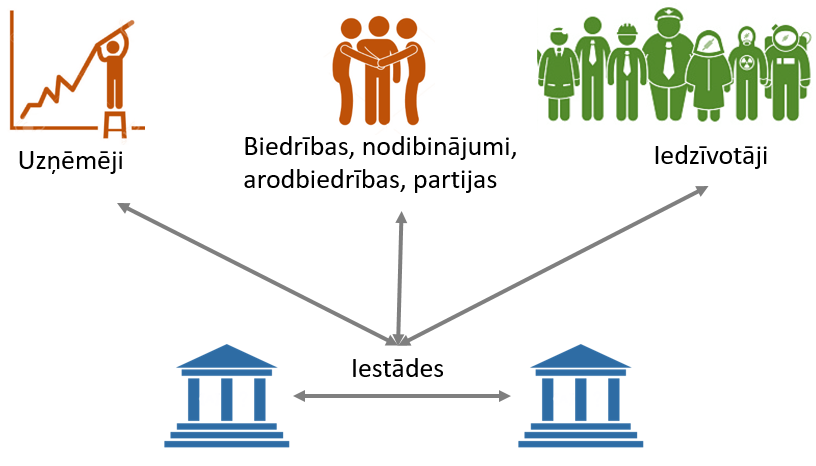 E-adreses likums e-adreses izmantošanu nosaka par obligātu:1)	valsts iestādei;2)	reģistros reģistrētam tiesību subjektam;3)	rezerves karavīram.E-adresi var izmantot (brīvprātīgi) fiziskas personas:1)	Iedzīvotāju reģistrā reģistrēta fiziska persona no 14 gadu vecuma;2)	Uzņēmuma reģistra reģistros nereģistrēta persona – persona, kura nav reģistrēta Uzņēmumu reģistra reģistros, bet ir reģistrēta Valsts ieņēmumu dienesta nodokļu maksātāju reģistrā.Oficiālās elektroniskās adreses likums nav piemērojams attiecībā uz dokumenta apriti starp:privātpersonām;valsts iestādēm, ja tā organizēta, izmantojot citu drošu elektronisko dokumentu aprites sistēmu saziņai starp šīm iestādēm.E-adreses ieviešanas un izmantošanas termiņšAr 2018. gada 1. jūniju e-adresi obligāti izmanto tiešās pārvaldes  iestādes (ministrijas un to padotības iestādes), savukārt pārējās iestādes – pašvaldības un to iestādes, iestādes, kas nav padotas Ministru kabinetam, prokuratūra un privātpersonas, kam deleģēts valsts pārvaldes uzdevums, e-adresi izmanto ne vēlāk kā ar 2018.gada 15.oktobri.No 2020. gada e-adresi obligāti izmantos tiesas, zvērināti tiesu izpildītāji un maksātnespējas administratori.Reģistros reģistrēti tiesību subjekti e-adresi brīvprātīgi varēs sākt izmantot sākot no 2019. gada sākuma, bet no 2020. gada e-adreses lietošana tiem būs obligāta.Fiziskas personas e-adresi varēs lietot brīvprātīgi sākot ar 2019. gada 2. janvāri. Savukārt fiziskām personām, kuras ir rezerves karavīri, e-adrese būs jālieto obligāti ar 2019.gada 1.februāri. 2.3 	E-adreses ieviešanas veicinošās aktivitātesVeiktas vairākas e-adreses ieviešanu veicinošās aktivitātes, lai nodrošinātu visaptverošu e-adreses ieviešanu visā valsts pārvaldē. Dokumentācijas pieejamībaVRAA 2017.gada oktobrī ir publicējusi e-adreses informācijas sistēmas atbalsta dokumentāciju iestādēm un izstrādātājiem VARAM 2018.gada martā ir izstrādājusi un 2018.gada maijā aktualizējusi Oficiālās elektroniskās adreses (e-adreses) izmantošanas vadlīnijas Komunikācija, semināriVēstulesVARAM ar 2018.gada 31.augusta un 25.oktobra vēstulēm vērsa uzmanību valsts iestādēm, kuras vēl nebija pieslēgušās e-adresei,  par E-adreses likumā ietverto termiņa neievērošanu. Ņemot vērā, ka VARAM oficiāli valsts iestādes, kuras vēl nav pieslēgušās e-adresei, ir informējusi, atkārtoti tām netiks sūtītas atgādinājuma vēstules, jo valsts iestādēm ir pienākums ievērot E-adreses likumu. Semināri, apmācībasKopumā 2018.gadā notikušas vairāk kā 20 apmācības un prezentācijas dažādām interešu grupām – ministriju resoros pēc pieprasījuma, tiešās pārvaldes iestādēm, pašvaldībām un to iestādēm, žurnālistiem, dokumentu vadības sistēmas izstrādātājiem, izglītības iestādēm un Ārlietu ministrijas darbiniekiem vēstniecībās. Kopējais apmācīto skaits ap 830 personām, vienlaikus ņemot vērā, ka vairākiem pasākumiem tika nodrošināta arī tiešraide, kopējais apmācīto skaits ir daudz lielāks. Prezentāciju un apmācību video materiāli pieejami šeit un tīmekļa vietnē www.youtube.com VARAMLatvija un portāla Latvija.lv profila kontā. KomunikācijaInformācija par e-adresi valsts iestādēm pieejama ejuz.lv/eadrese, bet iedzīvotājiem izveidota informatīvā sadaļa tīmekļa vietnē https://mana.latvija.lv/e-adrese/. Portālā www.latvija.lv izveidoti biežāk uzdotie jautājumi par e-adresi, kas pieejami šeit.Vienlaikus visas aktualitātes par e-adresi tiek nopublicētas arī e-adreses interešu grupu platformā Yammer.com, kā arī tiek uzturēta aktuāla sarakste ar visām iestāžu e-adreses deleģētajām kontaktpersonām (kopā 490 personas). VARAM un VRAA sniedz arī individuālās konsultācijas pēc pieprasījuma. Valsts iestāžu pieslēguma e-adresei statussE-adreses izveide valsts iestādēmE-adreses likums valsts iestādei nosaka šādu e-adreses izveides un e-adreses konta aktivizēšanas principu – e-adrese tiek izveidota un e-adreses konts tiek aktivizēts automātiski, izmantojot Uzņēmumu reģistra Publisko personu un iestāžu saraksta datus, Maksātnespējas reģistra datus (maksātnespējas administratoram) un Tiesu administrācijas Izpildu lietu reģistra datus (zvērinātam tiesu izpildītājam). E-adrese tiek izveidota visām valsts iestādēm, kas iekļautas Publisko personu un iestāžu sarakstā (saskan ar E-adreses likumā noteikto terminu “valsts iestāde”): Latvijas Republikas Saeima un Valsts prezidenta kanceleja; tiesas un prokuratūras;tiešās pārvaldes iestādes;atvasinātas publiskas personas;pastarpinātas pārvaldes iestādes;citas valsts institūcijas.Papildus jāņem vērā, ka likuma “Par Latvijas Republikas Uzņēmumu reģistru” 18.18 pants nosaka Publisko personu un iestāžu sarakstā ierakstāmās ziņas un saskaņā ar šī panta 9. punktu publisko personu un iestāžu sarakstā ierakstāmas ziņas par Uzņēmumu reģistra vestajos reģistros ierakstītajām privātpersonām (reģistrācijas numurs, nosaukums), kurām publiskā persona vai iestāde deleģējusi valsts pārvaldes uzdevumu. Saskaņā ar E-adreses MK noteikumu 16.punktu un 28.2. apakšpunktu e-adrešu informācijas sistēmas pārzinis (VRAA) datus par privātpersonu, kurai deleģēts valsts pārvaldes uzdevums, saņem no Uzņēmumu reģistra. E-adreses konta piekļuve valsts iestādēmBūtiski! Valsts iestādēm jāpievērš uzmanība, ka e-adrešu informācija sistēma, saņemot datus no Uzņēmuma reģistra Publisko personu un iestāžu saraksta, automātiski aktivizēs e-adreses kontu, taču, lai valsts iestādes varētu piekļūt pie sava e-adreses konta, papildus valsts iestādei ir jānodrošina attiecīgais e-adreses konta piekļuves veids, izvēloties vienu no zemāk uzskaitītajiem variantiem:programmsaskarne (veidota uz dokumentu integrācijas vides (DIV) bāzes) - iestādes izmanto un lieto iestādes dokumentu vadības sistēmu vai biznesa sistēmu, kura integrēta ar e-adreses risinājumu). Programmsaskarne nodrošina iespēju, izmantojot konkrētus risinājumus (kas pieslēgti programmsaskarnei), veikt drošu, automatizētu dokumentu apriti un saziņu starp e-adreses konta lietotājiem. Pirms pieteikties šim e-adreses konta piekļuves veidam produkcijā, iestādes dokumentu vadības sistēmai vai biznesa sistēmai ir jābūt integrētai ar e-adreses risinājumu , kā arī lūdzam iepazīsties ar Valsts informācijas sistēmu savietotāja (VISS) portālā publicēto e-adreses dokumentāciju. Īpaši iestāde tiek aicināta iepazīties ar e-adreses izmantošanas vadlīnijām un e-adrešu informācijas sistēmas parametriem, kas iestādēm jāņem vērā, veicot konfigurāciju savās informācijas sistēmās. Lai pieslēgtos programmsaskarnes izmantošanai, jāaizpilda pieteikuma veidlapa  un jāiesniedz Valsts reģionālās attīstības aģentūrai, nosūtot to uz e-pastu pasts@vraa.gov.lv; e-adreses tīmekļa pārlūku. Tas ir bezmaksas rīks, kas iestādēm nodrošinās dokumentu saņemšanu un nosūtīšanu, izmantojot speciāli tam paredzētu tīmekļa vietni. Paredzēts iestādēm, kurām nav savas dokumentu vadības sistēmas, ir maza dokumentu aprite vai arī iestāde kādu sev zināmu apstākļu dēļ nevar izmantot programmsaskarnes pieslēgumu e-adresei. Lai pieslēgtos e-adreses tīmekļa pārlūkam, portālā www.parvaldiba.lv jāievada iestādes e-pasts, uz kuru tiks atsūtīts līguma projekts par šī risinājuma izmantošanu. Līgums ir jāparaksta iestādes paraksttiesīgai personai un jānosūta Ventspils digitālajam centram. Valsts iestādes, kas reģistrētas Publisko personu un iestāžu sarakstāUzņēmumu reģistra Publisko personu un iestāžu sarakstā uz 16.11.2018 bija iekļautas 3209 valsts iestādes un 178 valsts iestādes, kuras ir privātpersonas, kas veic deleģētos valsts pārvaldes uzdevumus. E-adreses ieviešanas laikā ir konstatēts problēmjautājums – Uzņēmumu reģistra Publisko personu un iestāžu sarakstā iestādes izvēlas iekļaut informāciju par sevi vai nē atkarībā no tā, vai iestādei būtu jāizmanto e-adrese vai nē. VARAM sadarbībā Uzņēmumu reģistru pastiprināti ir pievērsis uzmanību šim problēmjautājumam, skaidrojot, ka, ja iestāde atbilst iestādes pazīmēm, kādas noteiktas Valsts pārvaldes iekārtas likumā, tai informācija par iestādi ir jāiekļauj Uzņēmumu reģistra Publisko personu un iestāžu sarakstā. Jāņem vērā, ka tie ir divi dažādi risinājumi, un e-adrešu informācijas sistēma ir tikai Uzņēmumu reģistra Publisko personu un iestāžu sarakstā iekļauto datu saņēmējs, automātiski izveidojot iestādei e-adresi. Turklāt ir konstatēts, ka, iespējams, visas valsts iestādes Uzņēmumu reģistra Publisko personu un iestāžu sarakstā nav norādījušas visas privātpersonas, kas veic valsts pārvaldes uzdevumus. Visbiežāk šādas personas ir, piemēram, valsts iestādes kapitālsabiedrības vai citi komersanti un biedrības. Tā kā šobrīd Uzņēmumu reģistra Publisko personu un iestāžu saraksts ir vienīgais avots, kur šī informācija ir apkopota, jāņem vērā, ka gadījumā, ja šādas privātpersonas, nav iekļautas šajā sarakstā, tad tām arī netiek izveidota e-adrese. Jāņem vērā, ka valsts pārvaldes uzdevumu deleģēšanas kārtību nosaka Valsts pārvaldes iekārtas likuma V nodaļa, kur noteikts, ka deleģēt uzdevumu var ar ārējo normatīvo aktu vai deleģēšanas līgumu. Ņemot vērā, ka Uzņēmumu reģistra Publisko personu un iestāžu saraksta funkcionalitāte informāciju par privātpersonu, kas veic valsts pārvaldes uzdevumus pieļauj iekļaut tikai uzdevuma veicējam (valsts iestādei), valsts iestādei ir pienākums šo informāciju norādīt korektu un atbilstošu, vienlaikus par to informējot pašu privātpersonu, jo šai privātpersonai, nekavējoties līdz ar tās iekļaušanu Uzņēmumu reģistra Publisko personu un iestāžu sarakstā ir jāveic E-adreses likumā minētais pienākums par pieslēgšanos e-adresei un tās izmantošanu, jo e-adrese šīm personām e-adrešu informācijas sistēmā tiek izveidota un aktivizēta automātiski pēc ziņu ierakstīšanas minētajā sarakstā. Statistika par valsts iestāžu izveidotajiem pieslēgumiem e-adreseiŠobrīd uz 16.11.2018 e-adresei ir pieslēgušās 2332 valsts iestādes, no tām programmsaskarnes pieslēgumu izmanto 1384 valsts iestādes, bet e-adreses tīmekļa pārlūku www.parvaldiba.lv – 948 valsts iestādes. Savukārt 1018 iestādes pieslēgumu e-adresei nav izveidojušas. Detalizēta informācija par izveidotajiem pieslēgumiem un pieslēguma veidiem pieejama informatīvā ziņojuma pielikumā. Jāņem vērā, ka pielikumā esošā informācija – iestādes nosaukums, iestādes veids un augstāk stāvošā iestāde ņemta no Uzņēmuma reģistra Publisko personu un iestāžu saraksta. Ja iestāde ir pamanījusi kādu nepilnību, lūdzam veikt attiecīgos labojumus sarakstā, izmantojot Uzņēmumu reģistra e-pakalpojumu (https://info.ur.gov.lv/#/data-search).Statistika par dokumentu apriti e-adresēŠobrīd uz 16.11.2018. e-adresei sākot no š.g. jūnija ir nosūtīts šāds skaits dokumentu: 4	Pilotprojekta privātpersonu pieslēgumu e-adreses testēšanas statussSākot ar š.g. septembri e-adrese ir pieejama pilottestēšanas režīmā. Ņemot vērā labo praksi informācijas sistēmas izstrādē, kas balstītas uz lietotāju vajadzībām un veidojot nozīmīgu valsts risinājumu, tika īstenota e-adreses pilottestēšana un publiskošana sabiedrībai pirms E-adreses likumā noteiktā termiņa.Šādas inovatīvas pieejas labuma guvēji būs gan sabiedrība, gan arī valsts iestādes, jo risinājumu būs iespējams izmēģināt, kā arī par to būs iespējams paust viedokli un iesniegt atsauksmes, dodot iespēju savlaicīgi novērst trūkumus, ja tādi tiks atklāti. Kopumā uz 05.11.2018 aptauju par e-adreses pilotprojektu ir aizpildījuši 36 lietotāji, no tiem e-adresi pozitīvi vērtē 12 lietotāji, neitrāli - 17, negatīvi – trīs, taču četri lietotāji nav snieguši viedokli par šo jautājumu. Priekšlikumi par e-adreses uzlabojumiem saņemti no 33 lietotājiem. Ņemot vērā saņemtos priekšlikumus iespēju robežās tie tiks ņemti vērā un veikti attiecīgie e-adreses lietojamības uzlabojumi.E-adreses pilotprojektā līdz š.g. 16.novembrim piedalās 652 fiziskas personas un 24 reģistros reģistrēti tiesību subjekti, no kuriem viens e-adreses konta piekļuvei izmanto programmsaskarni. Pilotprojekta īstenošanas laikā tika konstatētas dažas tehnisko pielāgojumu nepilnības valsts iestāžu, kuras ir pieslēgušās pie e-adreses, dokumentu informācijas sistēmām, lai nodrošinātu gan ziņojumu saņemšanu no privātpersonām, gan ziņojumu nosūtīšanu tām. Šobrīd valsts iestādes veic attiecīgās darbības, lai nodrošinātu pilnvērtīgu e-adreses darbību. Izaicinājumi un Turpmākā rīcībaLai nodrošinātu e-adreses kvalitatīvu un normatīvajiem aktiem atbilstošu ieviešanu, e-adreses izstrādes un izmantošanas laikā tika konstatēti vairāki problēmjautājumi. Lai nodrošinātu konkrētā problēmjautājuma uzdevuma kontroli un uzraudzību, ir nepieciešams noteikt attiecīgām iestādēm zemāk minētos uzdevumus. Dati no Ieslodzījuma vietu pārvaldesŅemot vērā E-adreses likuma pārejas termiņu attiecībā uz fiziskām personām, ka tās e-adresi varēs uzsākt izmantot ar 2019.gada 2.janvāri, vienlaikus e-adrešu informācijas sistēmai ir jānodrošina un jāizpilda E-adreses likuma 11.panta trešās daļas nosacījums, kas nosaka, ka e-adreses konts tiek deaktivizēts e-adrešu informācijas sistēmā fiziskajai personai, ja tā  atrodas ieslodzījuma vietā, izņemot fizisko personu, kura brīvības atņemšanas sodu izcieš atklātajā cietumā. Atbilstoši E-adreses MK noteikumu 28.4. apakšpunktam, šo informāciju e-adrešu informācijas sistēmai sniedz Ieslodzījumu vietu pārvalde. E-adreses MK noteikumu 27.punkts vienlaikus paredz, ka šī informācija tiek sniegta, izmantojot e-adrešu informācijas sistēmas programmsaskarni.VARAM un VRAA vērš uzmanību, ka līdz 2018.gada 1.novembrim šādi dati e-adrešu informācijas sistēmai nodoti nav, bet vienlaikus ir informācija, ka Ieslodzījuma vietu pārvalde šobrīd aktīvi pie tā strādā, lai dati tiktu nodoti E-adreses likumā noteiktajā termiņā. Lai nodrošinātu attiecīgā uzdevuma kontroli un uzraudzību, lūdzam Tieslietu ministrijai (Ieslodzījuma vietu pārvaldei) līdz 2018.gada 15.decembrim atbilstoši E-adreses MK noteikumu noteiktajā kārtībā nodot e-adrešu informācijas sistēmai informāciju par fizisku personu, kurai ir aktivizēts e-adreses konts, – ziņas, ka fiziska persona atrodas ieslodzījuma vietā, izņemot ziņas par fizisko personu, kura brīvības atņemšanas sodu izcieš atklātajā cietumā.Juridisko personu obligātais e-adreses izmantošanas termiņšŅemot vērā E-adreses likuma pārejas termiņu attiecībā uz reģistros reģistrētiem tiesību subjektiem, noteikts, ka reģistros reģistrēti tiesību subjekti e-adresi brīvprātīgā režīmā var uzsākt lietot ar 2019.gada 2.janvāri, bet obligātā e-adreses izmantošana noteikta ar 2020.gada 1.janvāri. Jāņem vērā, ka, lai noteiktu obligāto e-adreses izmantošanu, jānodrošina iespēju piekļūt (elektroniski identificēt) pie sava e-adreses konta visām reģistros reģistrētu tiesību subjektu pārstāvēttiesīgām personām, tai skaitā, ārzemniekiem. Turklāt jāņem vērā E-adreses likuma 9.pantā noteiktā prasība, ka piekļuvei e-adreses kontam izmanto kvalificētus personas elektroniskās identifikācijas līdzekļus. Šobrīd ārzemniekiem netiek centralizēti piešķirts individuāls personas kods, bet katra iestāde piešķir savu identifikatoru. Līdz ar to, šobrīd e-adresē nav iespējams identificēt ārzemniekus, kas ir pārstāvēttiesīgās personas reģistros reģistrētam tiesību subjektam. Fizisko personu reģistra likuma, kas pieņemts pēc E-adreses likuma, mērķis ir izveidot un uzturēt vienotu fizisko personu reģistrācijas un uzskaites sistēmu — Fizisko personu reģistru, lai nodrošinātu fizisko personu identifikāciju un datu apstrādi, ko veic valsts institūcijas un amatpersonas. Fizisko personu reģistrā tiks iekļauta arī informācija par ārzemniekiem. Šo risinājumu ietvaros tiks nodrošināta tehniska iespēja ārvalstniekiem elektroniski identificēties e-adreses kontā.  Ņemot vērā Fizisko personu reģistra likuma spēkā stāšanās termiņu, tas ir, 2020.gada 1.jūliju, secināts, ka nepieciešams precizēt E-adreses likumu, nosakot, ka reģistros reģistrētiem tiesību subjektiem obligātā e-adreses izmantošana jāpiemēro no 2020.gada 1.jūlija, lai nodrošinātu piekļuvi portālā www.latvija.lv pie e-adreses konta arī ārzemniekiem, kuri ir attiecīgās reģistros reģistrēta tiesību subjekta pārstāvēttiesīgā persona. Lai nodrošinātu attiecīgā uzdevuma kontroli un uzraudzību, lūdzam uzdot uzdevumu VARAM sadarbībā ar Iekšlietu ministriju līdz 2019.gada 1.februārim sagatavot un iesniegt noteiktā kārtībā izskatīšanai Ministru kabinetā normatīvo aktu projektu, kas paredz reģistros reģistrētu tiesību  subjektu obligāto e-adreses izmantošanas termiņu saskaņošanu ar Fizisko personu reģistra likumu spēkā stāšanās termiņiem. Zvērinātu tiesu izpildītāju identifikācijas numursE-adreses likuma 6.panta 2.punkts nosaka, ka zvērinātiem tiesu izpildītājiem e-adreses sastāv no nodokļu maksātāja reģistrācijas numura. Šobrīd Valsts ieņēmumu dienesta nodokļu maksātāja numurs šobrīd šīm personām ir vienāds ar personas kodu. Jāņem vērā, ka arī fiziskām personām e-adreses identifikators ir personas kods. Tas nozīmē, ka šobrīd e-adrešu informācijas sistēmai nav atšķirīga identifikatora, gadījumā, ja zvērināts tiesu izpildītājs vienlaikus e-adresi izmantos arī kā fiziska persona. E-adreses likuma izstrādes un saskaņošanas procesā no VARAM puses tika aktualizēts jautājums par identifikatora piešķiršanu zvērinātiem tiesu izpildītājiem, kā rezultātā Tieslietu ministrija līdz 2020.gadam plāno veikt izmaiņas, kas paredz izveidot vienotu zvērinātu tiesu izpildītāju reģistrācijas numura sistēmu. Proti, gadījumā, ja fiziska persona būs pieteikusies e-adreses izveidei, bet e-adreses konta lietotājs vienlaikus būs arī valsts iestāde kā zvērināts tiesu izpildītājs, katram būs izveidota sava e-adrese - viena kā valsts iestādei (šobrīd identifikators: Valsts ieņēmumu dienesta piešķirtais reģistrācijas numurs, kas ir personas kods) un otra e-adrese kā fiziskai personai (šobrīd identifikators: personas kods). Turklāt jāņem vērā, ka tā kā zvērināti tiesu izpildītāji e-adreses regulējumā ir interpretējami kā valsts iestādes, zvērinātiem tiesu izpildītājiem piekļuvei pie e-adreses konta jāizmanto programmsaskarne vai e-adreses tīmekļa pārlūks.  Ņemot vērā minēto, VARAM lūdz izvērtēt nepieciešamību šo iepriekš plānoto izmaiņu veikšanai zvērinātu tiesu izpildītāju reģistrācijas numuru sistēmā. Lai nodrošinātu attiecīgā uzdevuma kontroli un uzraudzību, lūdzam Tieslietu ministrijai sadarbībā ar VARAM līdz 2019.gada 1.jūnijam sagatavot un iesniegt noteiktā kārtībā izskatīšanai Ministru kabinetā normatīvo aktu projektu, kas paredz unikālu identifikatoru izveidošanu e-adresei zvērinātu tiesu izpildītāju reģistrācijas numuru sistēmā.5.3 	Informācijas par valsts iestādi iekļaušanu Uzņēmumu reģistra Publisko personu un iestāžu sarakstāTā kā e-adreses izveide automatizēta procesa veidā valsts iestādēm tiek balstīta uz Uzņēmumu reģistra Publisko personu un iestāžu sarakstā iekļauto informāciju, tiklīdz ziņas par valsts iestādi šai sarakstā tiek ierakstītas, ir secināts, ka vairākas iestādes nav norādījušas pilnīgu vai korektu informāciju par savu iestādi. Ja iestādes nebūs iekļautas šajā sarakstā, e-adrese tām netiks izveidota, tāpēc visām valsts iestādēm jāpārbauda, vai tās ir iekļautas Uzņēmumu reģistra Publisko personu un iestāžu sarakstā, kā arī vai šajā sarakstā ir iekļautas visas tās padotības iestādes, ja tādas ir, un visas privātpersonas, kuras pilda Jūsu iestādes deleģētās funkcijas (Valsts pārvaldes iekārtas likumā noteiktā kārtībā – valsts pārvaldes uzdevumu izpilde noteikta ar normatīvo aktu vai deleģēšanas līgumu, piemēram, kapitālsabiedrības vai biedrības un komersanti). Vienlaikus visām valsts iestādēm, kuras jau ir iekļautas Uzņēmumu reģistra Publisko personu un iestāžu sarakstā, jāveic pārbaude, vai iestādes nosaukums, iestādes veids un cita informācija ir norādīta atbilstoši Uzņēmumu reģistra norādījumiem informācijas ievades laukos.  E-adreses pieslēgumi valsts iestādēmŅemot vērā, ka valsts iestādei nekavējoties līdz ar tās iekļaušanu Uzņēmumu reģistra Publisko personu un iestāžu sarakstā ir jāveic E-adreses likumā minētais pienākums par pieslēgšanos e-adresei un tās izmantošanu, vēl aizvien pietiekami liels skaits valsts iestāžu nav izveidojusi tehnisko piekļuvi savas iestādes e-adreses kontam. Valsts iestādēm (tai skaitā, pašvaldībām un to padotības iestādēm) ir jānodrošina to rīcībā esošo dokumentu vadības sistēmu pielāgošana sadarbībai ar e-adreses risinājumu vai jāizvēlas e-adreses izmantošana ar e-adreses tīmekļa pārlūku. Valsts iestādēm nekavējoties ir jāuzsāk programmsaskarnes tehniskā pieslēguma veikšana vai pieslēgšanās e-adreses tīmekļa pārlūkam, lai nodrošinātu E-adreses likumā minēto par obligāto e-adreses izmantošanu valsts iestādēm. Lai nodrošinātu attiecīgā uzdevuma kontroli un uzraudzību, lūdzam visām ministrijām (pieņemt zināšanai arī attiecībā uz pārējām valsts iestādēm, tai skaitā pašvaldībām) nodrošināt pārraudzību par sava resora (padotības iestādes un privātpersonas, kuras pilda ministrijas vai padotības iestādes valsts pārvaldes uzdevumus) gatavību e-adreses ieviešanu, tai skaitā, nodrošināt iestādes, kas vēl nav pieslēgušās, e-adreses konta tehnisko piekļuvi. 5.5	Komunikācijas kampaņaPieņemt zināšanai, ka VARAM 2019.gada sākumā īstenos E-adreses integrēto komunikācijas kampaņu, kuras ietvaros sabiedrība tiks informēta par e-adreses risinājumu un iespēju tai pieteikties. Komunikācijā tiks izmantota reklāma televīzijā, radio un internetā. Aktivitāti finansē no Eiropas Reģionālās attīstības fonda darbības programmas “Izaugsme un nodarbinātība” specifiskā atbalsta mērķa Nr.2.2.1. “Nodrošināt publisko datu atkalizmantošanas pieaugumu un efektīvu publiskās pārvaldes un privātā sektora mijiedarbību” 2.2.1 pasākuma "Centralizētu publiskās pārvaldes IKT platformu izveide, publiskās pārvaldes procesu optimizēšana un attīstība" projekta projekts Nr.2.2.1.1/17/I/015 “Pakalpojumu sniegšanas un pārvaldības platforma”. Ozols, 67026540Gatis.ozols@varam.gov.lvGaile, 67026546Inese.Gaile@varam.gov.lv Saīsinājums, terminsSkaidrojumsE-adreseOficiālā elektroniskā adreseE-adreses kontsE-adrešu informācijas sistēmā uzturēta datu krātuve, kurā e-adreses konta lietotājs var piekļūt viņam uz e-adresi nosūtītajai elektroniskajai saziņai un nosūtītajiem elektroniskajiem dokumentiem vai var sazināties un nosūtīt elektroniskos dokumentusE-adreses konta lietotājsvalsts iestāde;reģistros reģistrēti tiesību subjekti;UR reģistros nereģistrēta persona;fiziskā persona, kurai ir aktivizēts e-adreses kontsE-adreses likumsOficiālās elektroniskās adreses likumsE-adreses MK noteikumiMinistru kabineta 2017. gada 12. septembra noteikumi Nr. 546 “Oficiālo elektronisko adrešu informācijas sistēmas noteikumi”E-adreses tīmekļa pārlūksE-adreses MK noteikumu 9.2. apakšpunktā minētā Valsts un pašvaldību vienoto klientu apkalpošanas centru pakalpojumu vadības sistēmas funkcionalitāte. E-adreses tīmekļa pārlūks pieejams www.parvaldiba.lv Fiziska personaIedzīvotāju reģistrā reģistrēta fiziskā persona no 14 gadu vecuma;persona, kura nav reģistrēta UR reģistros, bet ir reģistrēta Valsts ieņēmumu dienesta nodokļu maksātāju reģistrā;rezerves karavīrsPortāls www.latvija.lv valsts pārvaldes pakalpojumu portāls www.latvija.lvPrivātpersonaFiziska persona un reģistros reģistrēti tiesību subjektiProgrammsaskarneE-adrešu informācijas sistēmas programmsaskarne (tīmekļa pakalpe), kas veidota uz publiskās pārvaldes dokumentu vadības sistēmu dokumentu integrācijas vides (turpmāk - DIV) programmsaskarnes bāzes un kas nodrošina iespēju savienot e-adrešu informācijas sistēmu ar citu informācijas sistēmu (piemēram, dokumentu vadības sistēma), lai piekļūtu e-adrešu katalogā pieejamajai informācijai un veiktu ziņojumu aploksnes apmaiņu ar e-adrešu informācijas sistēmuReģistros reģistrēti tiesību subjektiTiesību subjekts, kas reģistrēts Uzņēmumu reģistra reģistros - komersanti, biedrības, politiskās partijas, reliģiskās organizācijas u.c. tiesību subjekti, kas reģistrēti kādā no UR reģistriemValsts iestādetiešās pārvaldes iestāde;valsts institūcija, kas nav padota Ministru kabinetam;atvasināta publiska persona un tās iestāde;tiesu iestāde;prokuratūra;zvērināts tiesu izpildītājs;maksātnespējas procesa administrators;privātpersona, kurai deleģēts valsts pārvaldes uzdevumsVARAMVides aizsardzības un reģionālās attīstības ministrijaVRAAValsts reģionālās attīstības aģentūra, portāla un e-adrešu informācijas sistēmas pārzinisIestādes veidsUzņēmuma reģistra Publisko personu un iestāžu sarakstā iekļauto personu skaitsE-adrese izveidota un nodrošināts pieslēgums e-adreses kontamProgramm-saskarneE-adreses tīmekļa pārlūksE-adrese nav izveidotaTiešās pārvaldes iestādes203159847544Atvasināta publiska persona3042321656772Atvasināta publiska personas iestāde256617671052715800Privātpersonas, kas pilda deleģētu valsts pārvaldes uzdevumu158111426947Valsts institūcija, kas nav padota Ministru kabinetam un prokuratūra11963412256Kopā3350233213849481018MēnesisNosūtīto dokumentu skaitsJūnijs10 013Jūlijs12 650Augusts16 163Septembris18 184Oktobris34 444Novembris (*līdz 16.11.2018)16 658Kopā:	108 112